Для размещения на сайте администрации района в Ваш адрес направляется информация о результатах проведения проверки исполнения требований бюджетного законодательства при реализации национального проекта «Здравоохранение».Установлено, что 24.09.2021 между КГБУЗ «ККПНД №1» (Заказчик) и ПАО «Ростелеком» (Исполнитель) в рамках национального проекта «Здравоохранение» заключен контракт на оказание услуг по предоставлению (передаче) неисключительных (пользовательских) прав на использование медицинской информационной системы, внедрению и развитию медицинской информационной системы.Срок исполнения контракта наступил 10.12.2021, однако до настоящего времени ПАО «Ростелеком» обязательства в полном объеме не выполнены, что повлекло существенное нарушение охраняемых законом интересов общества и государства, выразившееся в недостижении целевых показателей по реализации национального проекта, недопустимом переносе принятия выделенных бюджетных средств.На основании выявленных нарушений прокуратурой района 18.11.2022 вынесено постановление о возбуждении дела об административном правонарушении по ч. 7 ст. 7.32 КоАП РФ, рассмотренное 29.11.2022 мировым судьей с назначением наказания должностному лицу ПАО «Ростелеком» в виде административного штрафа в размере 30 тыс. рублей.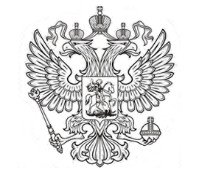 ПрокуратураРоссийской ФедерацииПрокуратураКрасноярского краяПрокуратура Октябрьского районаг. Красноярскаул. Высотная, 2 «г», г. Красноярск, Красноярский край, 660062, ПрокуратураРоссийской ФедерацииПрокуратураКрасноярского краяПрокуратура Октябрьского районаг. Красноярскаул. Высотная, 2 «г», г. Красноярск, Красноярский край, 660062, ПрокуратураРоссийской ФедерацииПрокуратураКрасноярского краяПрокуратура Октябрьского районаг. Красноярскаул. Высотная, 2 «г», г. Красноярск, Красноярский край, 660062, ПрокуратураРоссийской ФедерацииПрокуратураКрасноярского краяПрокуратура Октябрьского районаг. Красноярскаул. Высотная, 2 «г», г. Красноярск, Красноярский край, 660062, Руководителю администрации Октябрьского района г. КрасноярскаГартману Г.П.ул. Высотная, 15, г. Красноярск, 660062 данные о регистрации (автоматически)данные о регистрации (автоматически)данные о регистрации (автоматически)данные о регистрации (автоматически)данные о регистрации (автоматически)Прокурор районасоветник юстицииЕ.В. ГоршковП.А. Овечкина, 89039201003